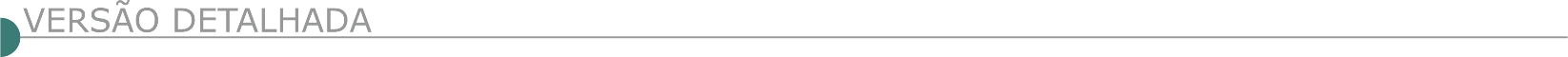 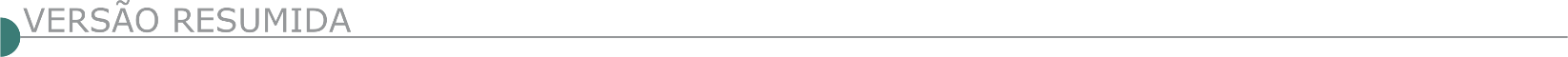 ESTADO DE MINAS GERAIS PREFEITURA MUNICIPAL DE ERVÁLIA PREFEITURA MUNICIPAL DE ERVÁLIA RERRATIFICAÇÃO PREFEITURA MUNICIPAL DE ERVÁLIA/MG TORNA PÚBLICO, A SEGUINTE RERRATIFICAÇÃO DO PREGÃO ELETRÔNICO Nº 005/2021, PROCESSO LICITATÓRIO Nº 031/2021O qual tem por objeto o Registro de Preço para futuras e eventuais aquisições de telha térmica tipo sanduiche descrita e especificada no anexo I, destinada a atender a demanda de todas as Secretarias Municipais, em especial para a reforma e ampliação do Prédio Escolar para utilização do ensino infantil e/ou fundamental. Tal rerratificação se dá pelo atraso na publicação do referido Edital junto à plataforma eletrônica. Assim, tendo em vista a Rerratificação, altera-se a data de abertura do certame, onde se lê, abertura dia 19/03/2021, às 14h00min, leia-se abertura dia 23/03/2021, às 14h00min. O Edital poderá ser retirado no setor de Licitações, na Rua Nossa Senhora Aparecida, nº 50, Bairro Centro, em Ervália/MG, no horário das 08hs às 11hs e de 13hs às 17hs, na plataforma: www.bll.org.br ou pelo telefone (32) 3554-2503. PREFEITURA MUNICIPAL DE GUARANI/MG COMISSÃO DE LICITAÇÃO AVISO DE LICITAÇÃO PRG Nº 025/2021 - PRC Nº 040/2021O objeto do presente edital é o PREGÃO PRESENCIAL para Contratação de empresa especializada para Prestação de Serviços de Manutenção do Parque de Iluminação Pública do município de Guarani/MG, compreendendo a execução de serviços de Manutenção Permanente, Fornecimento de Materiais, Mão de Obra, Equipamentos e Ferramental Necessário. Data de Abertura: 24 de março de 2021 (Quarta – Feira). Hora: 09h:30min. Local: Praça Antônio Carlos, nº 10, Bairro Centro, Guarani – MG – CEP: 36.160 – 000. Prédio Administrativo da Prefeitura Municipal, Setor de Compras e Licitações. O edital encontra – se disponível nesta Prefeitura no Setor de Compras e Licitações ou através de solicitação por email licitacao@guarani.mg.gov.br e no site www.guarani.mg.gov.br. Outras informações podem ser adquiridas pelo telefone (32) 3575 – 1622 – ramal 206 no horário de 08h:00min às 11h:00min de 13h:00min às 16h:00min. PREFEITURA MUNICIPAL DE LAGAMAR LICITAÇÕES, CONTRATOS E EXTRATOS DE CONTRATOS ABERTURA EDITAL PREFEITURA MUNICIPAL DE LAGAMAR–MG - TORNA PÚBLICA ABERTURA DO PROCESSO LICITATÓRIO Nº 011/2021 – PREGÃO PRESENCIAL N° 003/2021. Objeto: Contratação de empresa especializada para prestação de serviços de manutenção preventiva e corretiva no Sistema de Iluminação Pública, com fornecimento de materiais, equipamentos e mão de obra, para atender a Secretaria Municipal de Obras. Abertura no dia 25 de março de 2021 às 09h00min. Informações e edital completo poderão ser obtidos na Prefeitura, pelo Telefone (34) 3812-1125 ou pelo e-mail: licitacao@lagamar.mg.gov.br. PREFEITURA MUNICIPAL DE LUZ/MG -DEPARTAMENTO DE COMPRAS E LICITAÇÕES PROCESSO LICITATÓRIO PRC Nº. 040/2021. PREGÃO Nº 007/2021 A COMISSÃO PERMANENTE DE LICITAÇÕES DA PREFEITURA MUNICIPAL DE LUZ TORNA PÚBLICA A REALIZAÇÃO DE PROCESSO LICITATÓRIO PRC Nº. 040/2021. PREGÃO nº 007/2021. OBJETO: "AQUISIÇÃO DE EMULSÃO ASFALTICA RL 1C PARA OPERAÇÃO TAPA BURACO E REFORMA EM VIAS PÚBLICAS DO MUNICIPIO DE LUZ/MG", conforme descrito e especificado no Termo de Referência – anexo I, deste instrumento convocatório. TIPO: Menor preço por item. Abertura das Propostas: 29/03/2021 as 09:00 horas. Local: Centro Administrativo, situado a Av. Laerton Paulinelli nº 153, Bairro Monsenhor Parreiras em Luz/MG – LUZ/MG. INF.: (37)3421- 3030, RAMAL 51, de 07:00 as 17:00 horas, 12/03/2021. WWW.luz.mg.gov.br.  PREFEITURA MUNICIPAL DE SANTANA DO DESERTO PREFEITURA MUNICIPAL DE SANTANA DO DESERTO TOMADA DE PREÇO 01/2021 LICITAÇÃO N° 039/2021 - TOMADA DE PREÇO N° 01/2021 O Município de Santana do Deserto, na forma da lei, faz saber que as 09h00min do dia 30 de março de 2021, na Prefeitura, na sala de licitação, localizada a Pça. Mauro Roquete Pinto, Santana do Deserto, será realizada licitação para contratação de empresa para pavimentação de vias urbanas, com bloquetes, incluindo a construção de calçadas e sarjetas, programa planejamento urbano (código 5300020190029), na comunidade de Ericeira, Município de Santana do Deserto, SICONV proposta nº 033722/2019, nº do convênio SICONV 891483/2019, contrato de repasse nº 1067447-31/2019. Tipo Menor Preço Global conforme consta no edital que se encontra a disposição de todos na Prefeitura, ou em: licitacao@santanadodeserto.mg.gov.br.  PREFEITURA MUNICIPAL DE NEPOMUCENO DEPARTAMENTO DE COMPRAS AVISO DE LICITAÇÃO PREFEITURA MUNICIPAL DE NEPOMUCENO/MG – AVISO DE LICITAÇÃO. PROCESSO LICITATÓRIO Nº 025/2021. PREGÃO PRESENCIAL Nº 016/2021. Objeto: Registro de Preços de prestação de serviços, mediante fornecimento de mão de obra e materiais necessários, para manutenção (preventiva e corretiva) e adaptação instalações físicas internas e externas dos Prédios Públicos, vias e praças do Município de Nepomuceno/MG, visando atender as necessidades de todas as Secretarias Municipais, que serão contratados quando necessários, de acordo com as descrições e quantitativos estimados constantes no Anexo I, para um período de 12 (Doze) meses. Data de Abertura: 26/03/2021 às 09:00 horas. A sessão ocorrerá no Auditório do Centro de Eventos Antônio Assunção Filho, situado na Avenida Paulo Hipólito, nº 700, no bairro Enseada, neste Município. Deverão ser seguidas as determinações do Decreto nº 1288/2020 (disponível no site www.nepomuceno.mg.gov.br e afixado na porta de entrada do Centro de Eventos) no que se refere principalmente a observância do uso obrigatório de máscaras. Edital e informações Sala de Licitações da Prefeitura de Nepomuceno, estabelecida Praça Padre José, 180, centro. Tel (35) 3861-3686, Site: www.nepomuceno.mg.gov.br.  PREFEITURA MUNICIPAL DE SÃO THOMÉ DAS LETRAS PREFEITURA MUNICIPAL DE SÃO THOMÉ DAS LETRAS AVISO DE LICITAÇÃO TOMADA DE PREÇOS NO 001/2021 O Município de São Thomé das Letras torna público o PAL n° 030/2021 Tomada de Preços nº 001/2021, tendo como objeto Calçamento da Estrada da Serrinha - São Thomé das letras/MG. O certame será dia 31/03/2021, as 09h, no Departamento de Compras e Licitações, localizado na Praça Barão de Alfenas, n° 100, Centro. Informações pelo tel.: (35) 3237-1086.ESTADO DA BAHIA EMBASA - EMPRESA BAIANA DE ÁGUAS E SANEAMENTO S.A. - AVISO DA LICITAÇÃO Nº 017/21A Embasa torna público que realizará a LICITAÇÃO n.º 017/21, processada de acordo com as disposições da Lei nº 13.303/2016, Lei complementar 123/2006 e Regulamento Interno de Licitações e Contratos da EMBASA. Objeto: EXECUÇÃO DE SERVIÇOS DE CONSTRUÇÃO CIVIL E MONTAGEM MECÂNICA PARA SUBSTITUIÇÃO DO BARRILETE DE ÁGUA TRATADA DA ETA VIEIRA DE MELO, RESPONSÁVEL PELO ABASTECIMENTO DO RESERVATÓRIO R1 DUNA, PERTENCENTES AO SISTEMA DE ABASTECIMENTO DE ÁGUA DE SALVADOR. Disputa: 06/04/2021 às 09:00 horas. (Horário de Brasília-DF). Recursos Financeiros: PRÓPRIOS. O Edital e seus anexos encontram-se disponíveis para download no site www.licitacoes-e.com.br. (Licitação BB nº: 861306). O cadastro da proposta deverá ser feito no site www.licitacoes-e.com.br, antes da abertura da sessão pública. Informações através do e-mail: plc.esclarecimentos@embasa.ba.gov.br ou por telefone: (71) 3372-4756/4764. Salvador, 12 de março de 2021 - Carlos Luís Lessa e Silva - Presidente da Comissão.ESTADO DO ESPÍRITO SANTOCOMPANHIA ESPÍRITO SANTENSE DE SANEAMENTO - CESAN - CONSULTA PÚBLICA Obras do Sistema de Esgotamento Sanitário de Castelo O Governo do Estado do Espírito Santo, por meio da Companhia Espírito Santense de Saneamento - CESAN, comunica que a partir de 15 de março de 2021, o Relatório de Avaliação Ambiental e Social das Obras de Sistema de Esgotamento Sanitário de Castelo (Programa Gestão Integrada das Águas e da Paisagem) está disponível para consulta no site da empresa no endereço www.cesan.com.br. As manifestações poderão ser feitas a partir das 10 horas (horário de Brasília) do dia 15 de março de 2021, até às 17 horas (horário de Brasília) do dia 19 de março de 2021. Dúvidas, críticas, sugestões e demais informações devem ser enviadas para o e-mail: consultapublica.castelo@cesan.com.br. Estão todos convidados para participar dessa CONSULTA PÚBLICA digital sobre as Obras do Sistema de Esgotamento Sanitário de Castelo que, por motivo de força maior, a pandemia da Covid-19, não será realizada presencialmente.PREFEITURA MUNICIPAL DE CARIACICA AVISO DE LICITAÇÃO CONCORRÊNCIA Nº 002/2021 PROCESSO 1.658/2021 Objeto: contratação de empresa especializada para execução de serviços de manutenção do Sistema de Iluminação Pública (SIP), de forma contínua, nos logradouros do Munícipio de Cariacica/ES. Data da entrega e abertura dos envelopes: 19 de abril de 2021. Horários: 13h30min (Entrega de envelopes) -14h00min (Abertura). Regime de Execução: Indireta (empreitada por preço unitário). Tipo de Licitação: Menor Preço. Secretaria de origem: Secretaria Municipal de Serviços. O edital completo poderá ser obtido no endereço eletrônico www.cariacica.es.gov.br, telefone: (27) 3354-5814. Valor máximo estimado para o certame: R$ 4.426.478,92 (quatro milhões, quatrocentos e vinte e seis mil, quatrocentos e setenta e oito reais e noventa e dois centavos).PREFEITURA MUNICIPAL DE SÃO MATEUS AVISO DE LICITAÇÃO PREGÃO ELETRÔNICO Nº 015/2021 Órgão/Entidade: PREFEITURA MUNICIPAL DE SÃO MATEUS/ES / SECRETARIA MUN. DE OBRAS Processo Nº: 003.312/2021 Objeto: REGISTRO DE PREÇOS PARA FUTURA E EVENTUAL CONTRATAÇÃO DE EMPRESA ESPECIALIZADA PARA EXECUÇÃO DE SERVIÇOS DE CAPINA MANUAL, RASPAGEM, CAIAÇÃO, RASTELAMENTO E RETIRADA DE RESÍDUOS EM PRAIAS, CÓRREGOS E RIOS NO MUNICÍPIO DE SÃO MATEUS-ES. Acolhimento de propostas: a partir de 15/03/2021 às 09:00h Abertura de propostas: 25/03/2021 às 08h30 Abertura da sessão pública: 25/03/2021 às 09h00 O certame será realizado por meio do sistema Licitações-e, estando o edital disponível no endereço www.bb.com.br, link Licitações. ID Localizador do Licitações-E: 861.686 Contato: licitacao@saomateus.es.gov.br. ESTADO DO RIO GRANDE DO NORTESECRETARIA DE ESTADO DO MEIO AMBIENTE E DOS RECURSOS HÍDRICOS AVISO DE LICITAÇÃO CONCORRÊNCIA PÚBLICA Nº 1/2021 SEMARH A Secretaria de Estado do Meio Ambiente e dos Recursos Hídricos (SEMARH), por intermédio de sua Comissão Permanente de Licitação (CPL), COMUNICA a todos os interessados que promoverá no dia 16 de abril de 2021, às 9h00min (horário local), sessão pública para recebimento de documentos de habilitação e propostas de preços para contratação de empresa especializada para execução das obras de implantação do reassentamento rural, denominado Agrovila Jucurutu, no Município de Jucurutu - RN. A sessão pública será realizada no auditório da Secretaria de Estado do Meio Ambiente e dos Recursos Hídricos (SEMARH), localizado na Rua Dona Maria Câmara, n.º 1.884, Capim Macio, Natal - RN, CEP. 59.082-430. Outras informações serão prestadas no endereço acima no horário das 8h00min às 13h00min, bem como através do e-mail: semarh.licita@gmail.com. O Edital pode ser retirado gratuitamente no site www.semarh.rn.gov.br ou pessoalmente junto à própria CPL/SEMARH.ESTADO DE SÃO PAULO  FUNDAÇÃO BUTANTAN CNPJ: 61.189.445/0001-56 COMUNICA: ABERTURA DE SELEÇÃO DE FORNECEDORES EDITAL 001/2021, MODALIDADE: ATO CONVOCATÓRIO – PRESENCIAL Tipo: Menor Preço. OBJETO DA SELEÇÃO: Contratação de empresa especializada para manutenção das fachadas do prédio 114 - Prédio novo. DATA: 24/03/2021, HORA: 10h30min, LOCAL: Centro Administrativo (Avenida da Universidade, 210 - Cidade Universitária - Butantã - São Paulo/SP). O Edital está disponível no site: http://www.fundacaobutantan.org.br. SABESP - AVISO DE LICITAÇÃO PG MO 04.195/20 PRESTAÇÃO DE SERVIÇOS DE ENGENHARIA PARA SUBSTITUIÇÃO DE REDES DE DISTRIBUIÇÃO DE ÁGUA PELO MÉTODO NÃO DESTRUTIVO, MESMO CAMINHAMENTO DA REDE EXISTENTE E INSTALAÇÃO POR FURO DIRECIONAL DE SOLO NA UGR BUTANTÃ - UNIDADE DE NEGÓCIO OESTE – DIRETORIA METROPOLITANA – M. Edital Completo disponível para "download" a partir de 08/03/2021 no site www.sabesp.com.br no acesso fornecedores, mediante obtenção de senha e Credenciamento (condicionante à participação) no acesso "cadastre sua empresa". Problemas c/ site, tel.: (11) 3388-9332 ou inf.: Adriano (11) 3838-6037. Envio das "Propostas" a partir da 00h00 de 24/03/2021 até 09h00 de 25/03/2021, no site acima. Às 09h05 do dia 25/03/2021 será dado início à Sessão Pública. SP, 06/03/2021 - UN OESTE – MO.AVISO DE LICITAÇÃO PG MC 04.539/20 PRESTAÇÃO DE SERVIÇOS COMUNS DE ENGENHARIA PARA O DESASSOREAMENTO, DESOBSTRUÇÃO E LIMPEZA DE TUBULAÇÕES DE ESGOTAMENTO SANITÁRIO COM DIÂMETROS SUPERIORES A 450MM, EM ÁREA DA UNIDADE DE NEGÓCIO CENTRO – DIRETORIA METROPOLITANA – M. Envio das “Propostas” a partir das 00h00 (zero hora) do dia 24/03/2021 até as 08h59 do dia 25/03/2021, no site da SABESP na internet www.sabesp.com.br/ licitações. Às 09h00 será dado início a sessão Pública pelo Pregoeiro. Credenciamento dos Representantes permanentemente abertos através do site acima. O edital completo será disponibilizado a partir de 10/03/2021 para consulta e download, na página da SABESP na Internet www.sabesp.com.br/licitações. Mediante obtenção de senha no acesso – cadastre sua empresa. Problemas c/ o site contatar fone (**11) 3388-8619. SP 10/03/2021 -UN Centro.AVISO DE LICITAÇÃO PG MO 04.232/20 PRESTAÇÃO DE SERVIÇOS DE ENGENHARIA PARA SUBSTITUIÇÃO DE REDES DE DISTRIBUIÇÃO DE ÁGUA PELO MÉTODO NÃO DESTRUTIVO, MESMO CAMINHAMENTO DA REDE EXISTENTE E INSTALAÇÃO POR FURO DIRECIONAL DE SOLO NO BAIRRO MORADA DOS PINHEIROS EM ALDEIA DA SERRA, ÁREA DA UNIDADE DE NEGÓCIO OESTE – MO - DIRETORIA METROPOLITANA – M. Edital Completo disponível para "download" a partir de 08/03/21 no site www.sabesp.com.br no acesso fornecedores, mediante obtenção de senha e Credenciamento (condicionante à participação) no acesso "cadastre sua empresa". Problemas c/ site, tel.: (11) 3388-9332 ou inf.: Adriano (11) 3838-6037. Envio das "Propostas" a partir da 00h00 de 25/03/21 até 09h00 de 26/03/21, no site acima. Às 09h05 do dia 26/03/21 será dado início à Sessão Pública. SP, 06/03/21 - UN OESTE – MO.AVISO DE LICITAÇÃO PG - 00.265/21 PRESTAÇÃO DE SERVIÇOS DE ENGENHARIA PARA ADEQUAÇÕES VISANDO A MELHORIA DA SEGURANÇA PATRIMONIAL DAS EEE´S DO EXTREMO NORTE - UNIDADE DE NEGÓCIO NORTE - DIRETORIA METROPOLITANA M. Edital completo disponível para download a partir de 06/03/2021 em www.sabesp.com.br/licitacoes, mediante obtenção de senha no acesso, cadastre sua empresa. Problemas c/site, contatar fone (011) 3388-6984. Recebimento de Proposta a partir da 00h00 do dia 22/03/2021 até às 8h59m do dia 23/03/2021. Abertura das propostas às 9h00 do dia 23/03/2021 no sítio www.sabesp.com. br. SP 06/03/2021. MN.AVISO DE LICITAÇÃO PG RJ 00.271/21 Prest. serv. engª para limpeza de EEE, manejo, transporte e disposição final de resíduos de ETE’s e ETA’s nos municípios de Itatiba, Itupeva, Cabreúva, Jarinu e Morungaba – UN Capivari/Jundiaí – R. Edital para “download” a partir de 12/03/2021 – www.sabesp.com.br/licitacoes mediante obtenção de senha no acesso, cadastre sua empresa. Problemas c/ site, contatar fone (11) 3388-8273: Informações (11) 4856-0199. Envio das Propostas a partir da 00h00 de 31/03/2021 até às 08h59min de 01/04//2021 – www.sabesp.com.br/licitacoes. Às 09h00 (nove horas) de 01/04/2021 será dado início a Sessão Pública no site da Sabesp na Internet acima. Itatiba, 12/03/2021 – UN Capivari/Jundiaí.AVISO DE LICITAÇÃO SABESP RM 4605/20 Exec. obras Sist. Abast. Água do Mun. Tatuí, compr. a perf. Poço Tubular Profundo P.2 - Enxovia. Edital completo disponível para download a partir de 11/03/2021 em www.sabesp.com.br/licitacoes - mediante obtenção de senha no acesso “cadastre sua empresa”. Problemas c/ site, contatar fone (11) 3388-9332 ou informações (14) 3811-8281. Envio das "Propostas" a partir da 00h00 (zero hora) do dia 06/04/2021 até às 09h00 do dia 07/04/2021, no sítio da Sabesp: www.sabesp.com.br/licitacoes. Às 09h00 do dia 07/04/2021 será dado início a sessão pública. Btu., 12/03/2021 - U. N. Médio Tietê – RM.AVISO DE LICITAÇÃO LI SABESP RR 4.618/20 Execução de obras de complementação do SES do município de Ilha Comprida, compreendendo rede coletora, ligações prediais, estações elevatórias de esgotos e linha de recalque na Sub-Bacia 1 - UN Vale do Ribeira. Edital disponível para download a partir de 11/03/21 - www.sabesp.com.br/licitacoes - mediante obtenção de senha e credenciamento (condicionada a participação) no acesso "cadastre sua empresa". Problemas ou informações sobre obtenção de senha, contatar fone (11) 3388-6724/6812. Envio das propostas a partir da 00h00 de 31/03/21 até às 09h30 de 01/04/21 no site acima. As 09h31 será dado início a Sessão Pública. Registro, 10/03/21 - UN Vale do Ribeira.AVISO REPUBLICAÇÃO DE LICITAÇÃO PG RB - 04238/20 PRESTAÇÃO DE SERVIÇOS DE ENGENHARIA PARA OS SISTEMAS DE ÁGUA E ESGOTO, COMPREENDENDO LIGAÇÕES E REDES DE ÁGUA E ESGOTO DO CRESCIMENTO VEGETATIVO, MANUTENÇÃO DE REDES E RAMAIS DE ÁGUA E ESGOTO E DE ÁREAS OPERACIONAIS, INCLUINDO A RECONSTRUÇÃO DOS PAVIMENTOS, NA ABRANGÊNCIA DA GERÊNCIA DIVISIONAL DE TUPÃ, DA UNIDADE DE NEGÓCIO BAIXO PARANAPANEMA – RB. Republicação de Licitação. Edital completo disponível para download a partir de 11/03/2021 - www.sabesp.com.br/licitacoes - mediante obtenção de senha no acesso - cadastre sua empresa - Problemas c/ site, contatar fone (0**11) 3388- 6984, (0**18) 3904-8074. Recebimento das Propostas: a partir das 00:00 h (zero hora) do dia 24/03/2021 até às 09:00 h do dia 25/03/2021 no sítio da Sabesp na Internet. Abertura das Propostas: às 09:00 h do dia 25/03/2021 pelo Pregoeiro. P. Pte/SP, 11/03/2021 - RB.AVISO DE LICITAÇÃO PG MC 04.539/20 PRESTAÇÃO DE SERVIÇOS COMUNS DE ENGENHARIA PARA O DESASSOREAMENTO, DESOBSTRUÇÃO E LIMPEZA DE TUBULAÇÕES DE ESGOTAMENTO SANITÁRIO COM DIÂMETROS SUPERIORES A 450MM, EM ÁREA DA UNIDADE DE NEGÓCIO CENTRO – DIRETORIA METROPOLITANA – M. Envio das “Propostas” a partir das 00h00 (zero hora) do dia 24/03/2021 até as 08h59 do dia 25/03/2021, no site da SABESP na internet www.sabesp.com.br/ licitações. Às 09h00 será dado início a sessão Pública pelo Pregoeiro. Credenciamento dos Representantes permanentemente abertos através do site acima. O edital completo será disponibilizado a partir de 10/03/2021 para consulta e download, na página da SABESP na Internet www.sabesp.com.br/licitações. Mediante obtenção de senha no acesso – cadastre sua empresa. Problemas c/ o site contatar fone (**11) 3388-8619. SP 10/03/2021 -UN Centro. CDHU COMUNICA ÀS EMPRESAS INTERESSADAS A ABERTURA DA SEGUINTE LICITAÇÃO: PG 10.46.006 – LICITAÇÃO Nº 006/2021 Obras e serviços de engenharia para realização de loteamento com 41 lotes no empreendimento denominado Itapira “Q”, no município de Itapira/SP. O edital completo estará disponível para download no site www.cdhu.sp.gov.br a partir das 00h00min do dia 16/03/2021 – Esclarecimentos até 30/03/2021 – Abertura: 07/04/2021 às 10h, na Rua Boa Vista, 170, Mezanino - Auditório A, Centro, São Paulo/SP. AVISO DE LICITAÇÃO A CDHU COMUNICA ÀS EMPRESAS INTERESSADAS A ABERTURA DA SEGUINTE LICITAÇÃO: PG 10.46.007 – LICITAÇÃO Nº 007/2021 Obras e serviços de engenharia para realização de loteamento com 174 lotes no empreendimento denominado Guará “F”, no município de Guará/SP. O edital completo estará disponível para download no site www.cdhu.sp.gov.br a partir das 00h00min do dia 16/03/2021 – Esclarecimentos até 30/03/2021 – Abertura: 07/04/2021 às 10h, na Rua Boa Vista, 170, Auditório - 2º Subsolo, Centro, São Paulo/SP. AVISO DE LICITAÇÃO A CDHU COMUNICA ÀS EMPRESAS INTERESSADAS A ABERTURA DA SEGUINTE LICITAÇÃO: PG 10.46.008 – LICITAÇÃO Nº 008/2021 Obras e serviços de engenharia para realização de loteamento com 20 lotes no empreendimento denominado Bálsamo “B2”, no município de Bálsamo/SP. O edital completo estará disponível para download no site www.cdhu.sp.gov.br a partir das 00h00min do dia 16/03/2021 – Esclarecimentos até 30/03/2021 – Abertura: 07/04/2021 às 10h, na Rua Boa Vista, 170 – Mezanino – Auditório C, Centro, São Paulo/SP. AVISO DE LICITAÇÃO A CDHU COMUNICA ÀS EMPRESAS INTERESSADAS A ABERTURA DA SEGUINTE LICITAÇÃO: PG 10.46.009 – LICITAÇÃO Nº 009/2021 Obras e serviços de engenharia para realização de loteamento com 36 lotes no empreendimento denominado Guaratinguetá “G”, no município de Guaratinguetá/SP. O edital completo estará disponível para download no site www.cdhu.sp.gov.br a partir das 00h00min do dia 17/03/2021 – Esclarecimentos até 31/03/2021 – Abertura: 08/04/2021 às 10h, na Rua Boa Vista, 170, Auditório – 2º Subsolo, Centro, São Paulo/SP.AVISO DE LICITAÇÃO A CDHU COMUNICA ÀS EMPRESAS INTERESSADAS A ABERTURA DA SEGUINTE LICITAÇÃO: PG 10.46.010 – LICITAÇÃO Nº 010/2021 Obras e serviços de engenharia para realização de loteamento com 18 lotes no empreendimento denominado José Bonifácio “E”, no município de José Bonifácio/SP. O edital completo estará disponível para download no site www.cdhu.sp.gov.br a partir das 00h00min do dia 17/03/2021 – Esclarecimentos até 31/03/2021 – Abertura: 08/04/2021 às 10h, na Rua Boa Vista, 170, 11º andar – Bloco 03, Centro, São Paulo/SP. METRÔ - COMPANHIA DO METROPOLITANO DE SÃO PAULO CNPJ 62.070.362/0001-06 AVISO DE LICITAÇÃO PREGÃO ELETRÔNICO Nº 10016075 - PRESTAÇÃO DE SERVIÇOS DE COBERTURA SECURITÁRIA DE RESPONSABILIDADE CIVIL GERAL, NA MODALIDADE OBRAS CIVIS EM CONSTRUÇÃO E/OU INSTALAÇÃO E MONTAGEM, CONTEMPLANDO AS OBRAS DE EXPANSÃO DA LINHA 2 - VERDE ENTRE O TRECHO VILA PRUDENTE E O VSE PADRE JOÃO - PENHA PARA A COMPANHIA DO METROPOLITANO DE SÃO PAULO - METRÔ. OFERTA DE COMPRA nº 373301370932021OC00076. CLASSE BEC/SP nº 0803. O Edital completo encontra-se disponível nos sítios, www.bec.sp.gov.br, www.imesp.com.br e www.metro.sp.gov.br, a partir do dia 12/03/2021. A sessão pública do Pregão será realizada no endereço eletrônico www.bec.sp.gov.br, no dia 25/03/2021, às 09h00.ÓRGÃO LICITANTE: DNITEDITAL: PREGÃO ELETRÔNICO Nº 41/2021 – AVISO DE REABERRTURA DE PRAZO. Endereço: Rua Martim de Carvalho, 635 - 4 Andar - Santo Agostinho - Belo Horizonte – MG CEP: 30.190-094Telefone nº (61) 9 96412290 - http://www.dnit.gov.br - E-mail: pregoeiro.sremg@dnit.gov.br Www.comprasnet.gov.br Endereço: Rua Martim de Carvalho, 635 - 4 Andar - Santo Agostinho - Belo Horizonte – MG CEP: 30.190-094Telefone nº (61) 9 96412290 - http://www.dnit.gov.br - E-mail: pregoeiro.sremg@dnit.gov.br Www.comprasnet.gov.br OBJETO: CONTRATAÇÃO DE SERVIÇOS DE MANUTENÇÃO (CONSERVAÇÃO/RECUPERAÇÃO) NA RODOVIA BR-251/MG COM VISTAS A EXECUÇÃO DE PLANO DE TRABALHO E ORÇAMENTO – P.A.T.O. TRECHO: DIV BA/MG - DIV MG/GO; SUBTRECHO: ENTR MG-188(A) (CANGALHA) - DIV MG/GO; SEGMENTO: KM 878,20 AO KM 970,10; EXTENSÃO: 91,90 KM, SOB A COORDENAÇÃO DA SUPERINTENDÊNCIA REGIONAL DO DNIT NO ESTADO DE MINAS GERAIS, CONFORME CONDIÇÕES, QUANTIDADES E EXIGÊNCIAS ESTABELECIDAS NESTE EDITAL E SEUS ANEXOS.OBJETO: CONTRATAÇÃO DE SERVIÇOS DE MANUTENÇÃO (CONSERVAÇÃO/RECUPERAÇÃO) NA RODOVIA BR-251/MG COM VISTAS A EXECUÇÃO DE PLANO DE TRABALHO E ORÇAMENTO – P.A.T.O. TRECHO: DIV BA/MG - DIV MG/GO; SUBTRECHO: ENTR MG-188(A) (CANGALHA) - DIV MG/GO; SEGMENTO: KM 878,20 AO KM 970,10; EXTENSÃO: 91,90 KM, SOB A COORDENAÇÃO DA SUPERINTENDÊNCIA REGIONAL DO DNIT NO ESTADO DE MINAS GERAIS, CONFORME CONDIÇÕES, QUANTIDADES E EXIGÊNCIAS ESTABELECIDAS NESTE EDITAL E SEUS ANEXOS.OBJETO: CONTRATAÇÃO DE SERVIÇOS DE MANUTENÇÃO (CONSERVAÇÃO/RECUPERAÇÃO) NA RODOVIA BR-251/MG COM VISTAS A EXECUÇÃO DE PLANO DE TRABALHO E ORÇAMENTO – P.A.T.O. TRECHO: DIV BA/MG - DIV MG/GO; SUBTRECHO: ENTR MG-188(A) (CANGALHA) - DIV MG/GO; SEGMENTO: KM 878,20 AO KM 970,10; EXTENSÃO: 91,90 KM, SOB A COORDENAÇÃO DA SUPERINTENDÊNCIA REGIONAL DO DNIT NO ESTADO DE MINAS GERAIS, CONFORME CONDIÇÕES, QUANTIDADES E EXIGÊNCIAS ESTABELECIDAS NESTE EDITAL E SEUS ANEXOS.DATAS:Entrega: 26/03/2021 às 10:00Abertura: 26/03/2021 às 10:00Prazo de execução: 180 DIAS.Visita: conforme edital.DATAS:Entrega: 26/03/2021 às 10:00Abertura: 26/03/2021 às 10:00Prazo de execução: 180 DIAS.Visita: conforme edital.VALORESVALORESVALORESVALORESVALORESValor Estimado da ObraCapital Social Garantia de PropostaGarantia de PropostaValor do EditalR$ 18.127.511,12-R$ -CAPACIDADE TÉCNICA: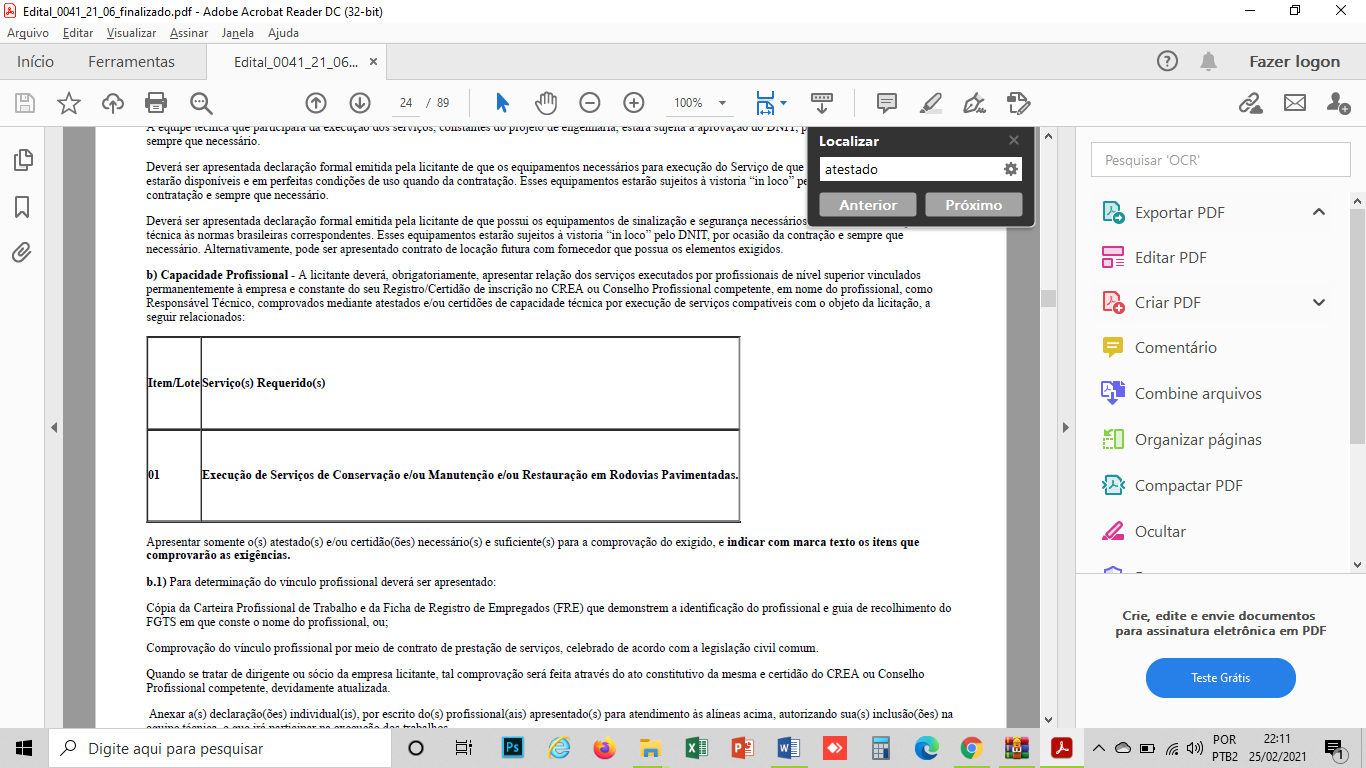 CAPACIDADE TÉCNICA:CAPACIDADE TÉCNICA:CAPACIDADE TÉCNICA:CAPACIDADE TÉCNICA:CAPACIDADE OPERACIONAL: 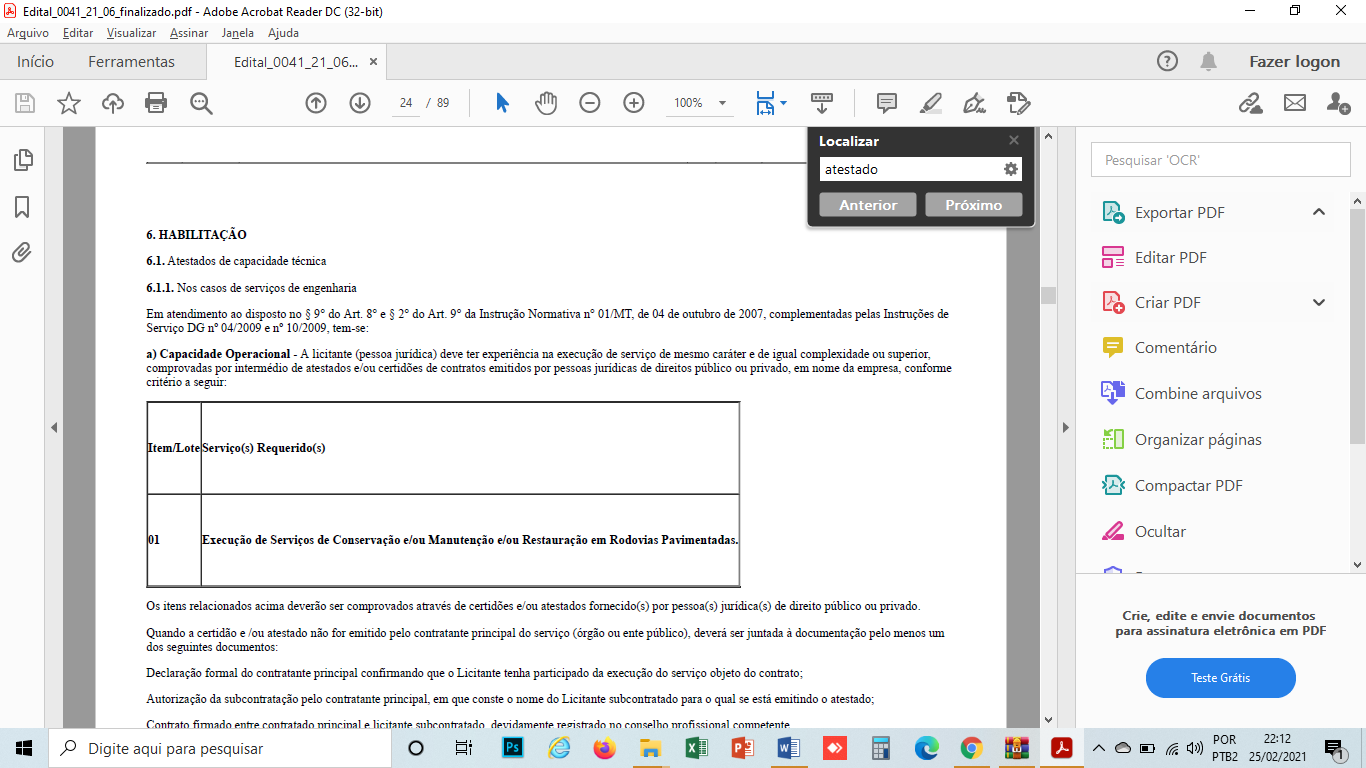 CAPACIDADE OPERACIONAL: CAPACIDADE OPERACIONAL: CAPACIDADE OPERACIONAL: CAPACIDADE OPERACIONAL:  ÍNDICES ECONÔMICOS: índices de Liquidez Geral (LG), Solvência Geral (SG) e Liquidez Corrente (LC), superiores a 1 (um). ÍNDICES ECONÔMICOS: índices de Liquidez Geral (LG), Solvência Geral (SG) e Liquidez Corrente (LC), superiores a 1 (um). ÍNDICES ECONÔMICOS: índices de Liquidez Geral (LG), Solvência Geral (SG) e Liquidez Corrente (LC), superiores a 1 (um). ÍNDICES ECONÔMICOS: índices de Liquidez Geral (LG), Solvência Geral (SG) e Liquidez Corrente (LC), superiores a 1 (um). ÍNDICES ECONÔMICOS: índices de Liquidez Geral (LG), Solvência Geral (SG) e Liquidez Corrente (LC), superiores a 1 (um).OBSERVAÇÕES: - Consórcio: Não. VISTORIA: 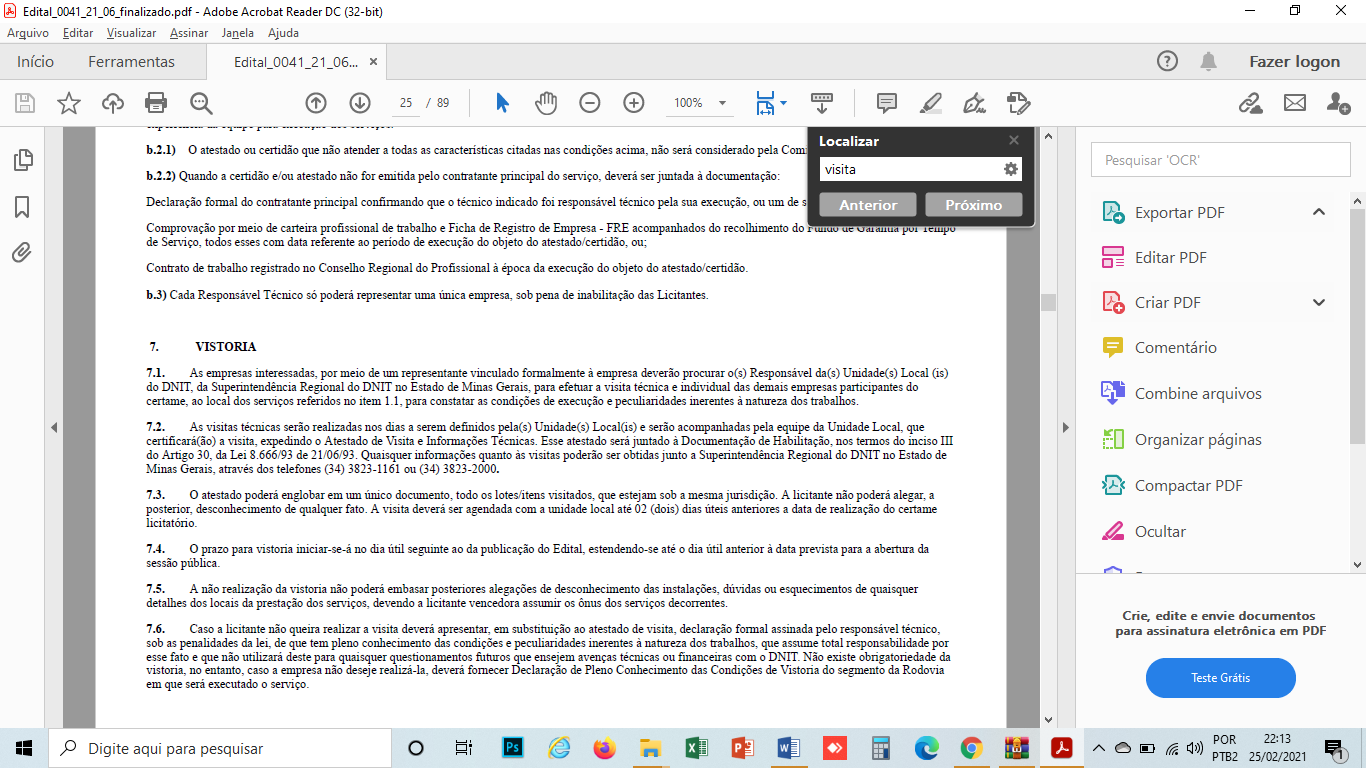 Clique aqui para obter informações do edital. AVISO DE REABERTURA. OBSERVAÇÕES: - Consórcio: Não. VISTORIA: Clique aqui para obter informações do edital. AVISO DE REABERTURA. OBSERVAÇÕES: - Consórcio: Não. VISTORIA: Clique aqui para obter informações do edital. AVISO DE REABERTURA. OBSERVAÇÕES: - Consórcio: Não. VISTORIA: Clique aqui para obter informações do edital. AVISO DE REABERTURA. OBSERVAÇÕES: - Consórcio: Não. VISTORIA: Clique aqui para obter informações do edital. AVISO DE REABERTURA. 